2(5) класс ДПП20.05. 2020 г. (3 часа)Преподаватель: Цветова Е.А.Тема: Гармония по общему цветовому тону и светлоте Цель: Закрепление полученных навыков. Использование акварели (многослойная акварель),  бумаги формата А3.Самостоятельная работа: этюды металлического предмета на разном фоне.Задачи:  Поиск верных тональных и цветовых отношений в натюрморте. Связь предметов с  окружающей  средой Достижение ясности локального цвета при богатстве цветовых оттенков.Задание:  Натюрморт из двух (трех) педметов быта, с предметом из металла (чайник, турка, кофейник). Этапы выполнения работы:поставить натюрморт с металлическим предметом быта (чайник, кастрюля и т. д.) ( самостоятельно в домашних условиях)Выполнить рисунок натюрморта карандашом  (для дальнейшей работы акварелью на формате А3)Продолжать работу в технике акварели.  Учебная литература по акварельная живописи http://aqarelle.com/aquatech_1.htmlВопросы и консультации WhatsApp (Цветова Е.А)1 и 2 этапы работы выполнить не позднее 25.05.ВОЗМОЖНЫЕ ВАРИАНТЫ ПОСТАНОВКИ НАТЮРМОРТА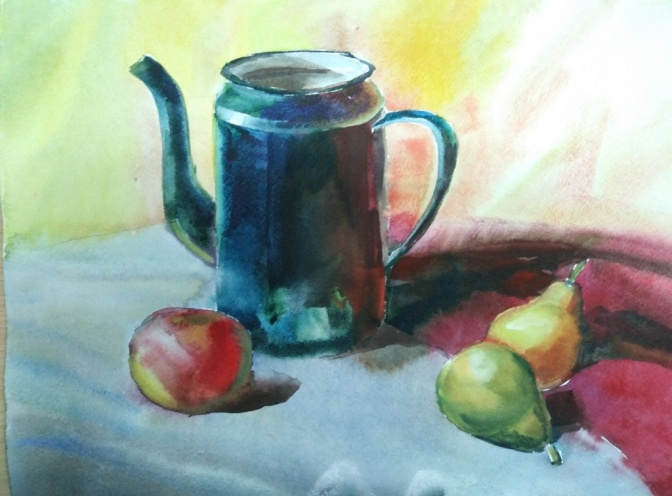 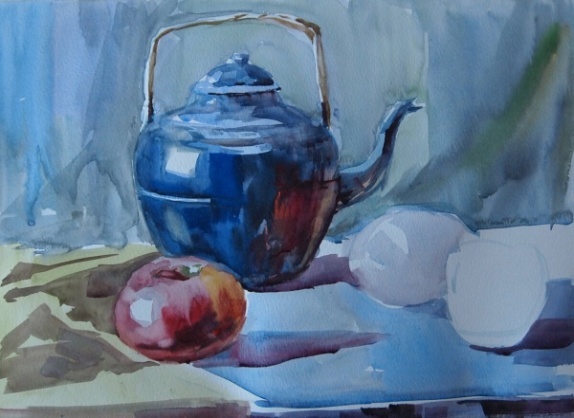 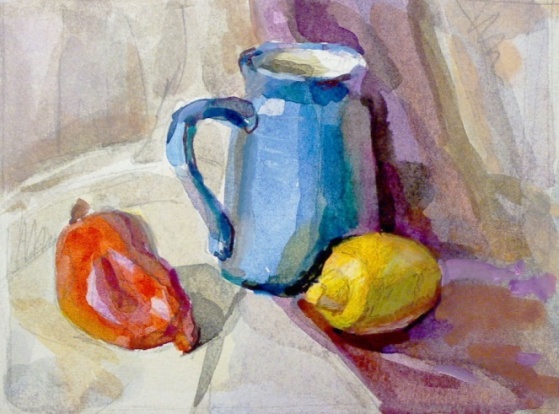 